Current As Of:  July 30,19                                                                                                                                                              USDA IS AN EQUAL OPPORTUNITY PROVIDER AND EMPLOYER.SEPTEMBER 2019Lunch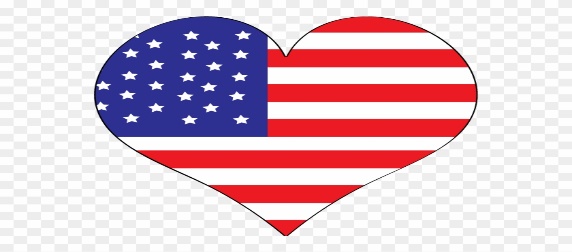 MILK IS SERVED WITH ALL MEALS
MENU ITEMS ARE SUBJECT TO CHANGE WITHOUT NOTICE SEPTEMBER 2019LunchMILK IS SERVED WITH ALL MEALS
MENU ITEMS ARE SUBJECT TO CHANGE WITHOUT NOTICE SEPTEMBER 2019LunchMILK IS SERVED WITH ALL MEALS
MENU ITEMS ARE SUBJECT TO CHANGE WITHOUT NOTICE SEPTEMBER 2019LunchMILK IS SERVED WITH ALL MEALS
MENU ITEMS ARE SUBJECT TO CHANGE WITHOUT NOTICE SEPTEMBER 2019LunchMILK IS SERVED WITH ALL MEALS
MENU ITEMS ARE SUBJECT TO CHANGE WITHOUT NOTICE MondayTuesdayWednesdayThursdayFriday2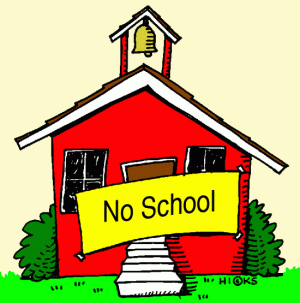 3Pepperoni PizzaLettuce SaladFresh BroccoliPineappleOatmeal Cookie4Cheeseburger On A BunLettuce & TomatoTri TaterBaked BeansApple5Pulled Pork On A BunSeasoned PotatoesCooked CarrotsCucumbersMandarin Oranges6Burrito w/ CheeseLettuce Salad w/TomatoTortilla ChipsMexican RicePears9Hamburger GravyMashed PotatoesCornDinner Rolls w/ JellyRosy Applesauce10Grilled Chicken On A BunLettuce & TomatoTater TotsCooked CarrotsMandarin Oranges11Country Style Beef PattyMashed Potatoes & GravyBroccoli w/ CheeseDinner Roll w/ JellyPineapple & Bananas12Chili Chip CheeseCorn ChipsCucumbersApplesauceCinnamon Rolls13Cheese PizzaLettuce SaladBaby CarrotsPeachesCongo Bar16EnchiladasTortilla ChipsSalsaRefried BeansMandarin Oranges17Popcorn ChickenMashed Potatoes & GravyBaby CarrotsAppleRice Krispy Bar18Chicken TetrazziniLettuce SaladCooked CarrotsGarlic Bread SticksStrawberries19Chicken StripsMashed Potatoes & GravyGreen BeansDinner Roll w/ JellyPeaches20Sloppy NachosTortilla ChipsFresh BroccoliApplesauceNo Bake Cookie23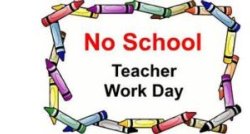 24Mc Rib On A BunTater TotsBaked BeansCucumbersPears25CrispitosLettuce SaladMexican RiceMandarin OrangesSnickerdoodle26Baked Chicken DrumstickMashed Potatoes & GravyBroccoli w/ CheesePeachesCongo Bar27Sloppy Joe On A BunSeasoned PotatoesGreen BeansGrapes30Taco SaladTortilla ChipsSalsaPeachesCinnamon Roll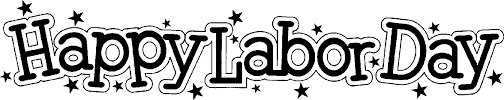 